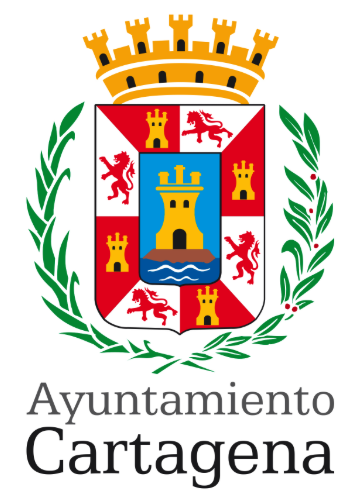 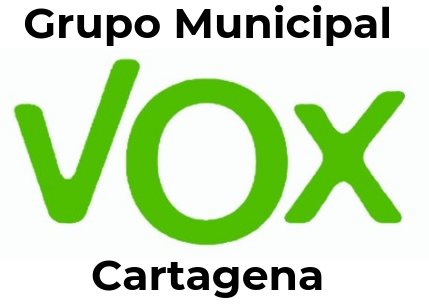 PREGUNTA QUE PRESENTA GONZALO ABAD MUÑOZ, CONCEJAL DEL GRUPO MUNICIPAL VOX CARTAGENA, SOBRE "NUEVA FECHA PARA LA INSTALACIÓN DE ASEOS PÚBLICOS” MOTIVACIÓN DE LA PREGUNTAHace ya más de tres años que este Pleno aprobó una moción para la instalación de aseos públicos en el centro de Cartagena, iniciativa que también forma parte del programa que presentó la coalición de gobierno. El pasado 1 de octubre la prensa local se hacía eco del anuncio por parte de ese mismo gobierno de que en el mes de noviembre, que ahora termina, el Centro estrenaría ese mes cinco aseos públicos que finalmente instalaría la empresa concesionaria del servicio de aguas.PREGUNTA:Ya que estamos a finales de noviembre y los anunciados aseos no están instalados ¿Cuál es la nueva fecha para la instalación de los mismos? ¿Los veremos antes de la celebración de las próximas elecciones municipales?Cartagena, 17 de noviembre de 2022Fdo: Gonzalo Abad MuñozA LA ALCALDÍA – PRESIDENCIA DEL EXCMO. AYUNTAMIENTO DE CARTAGENA